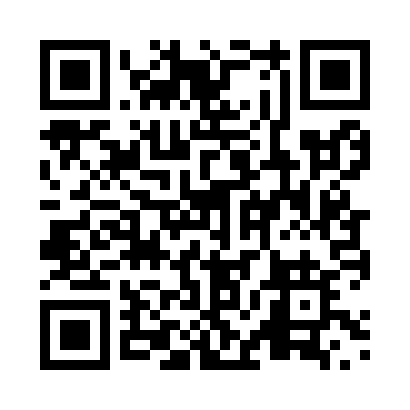 Prayer times for Cooke, Newfoundland and Labrador, CanadaWed 1 May 2024 - Fri 31 May 2024High Latitude Method: Angle Based RulePrayer Calculation Method: Islamic Society of North AmericaAsar Calculation Method: HanafiPrayer times provided by https://www.salahtimes.comDateDayFajrSunriseDhuhrAsrMaghribIsha1Wed4:156:011:196:248:3910:252Thu4:125:591:196:258:4010:273Fri4:105:571:196:268:4210:304Sat4:075:561:196:268:4310:325Sun4:055:541:196:278:4410:346Mon4:035:531:196:288:4610:367Tue4:005:511:196:298:4710:398Wed3:585:491:196:308:4910:419Thu3:555:481:196:318:5010:4310Fri3:535:461:196:328:5210:4511Sat3:515:451:196:328:5310:4812Sun3:485:441:196:338:5410:5013Mon3:465:421:196:348:5610:5214Tue3:445:411:196:358:5710:5515Wed3:425:401:196:368:5810:5716Thu3:395:381:196:369:0010:5917Fri3:375:371:196:379:0111:0118Sat3:355:361:196:389:0211:0419Sun3:335:351:196:399:0411:0620Mon3:315:331:196:409:0511:0821Tue3:285:321:196:409:0611:1122Wed3:265:311:196:419:0711:1323Thu3:255:301:196:429:0811:1424Fri3:245:291:196:429:1011:1525Sat3:245:281:196:439:1111:1526Sun3:235:271:196:449:1211:1627Mon3:235:261:196:449:1311:1628Tue3:235:261:206:459:1411:1729Wed3:225:251:206:469:1511:1830Thu3:225:241:206:469:1611:1831Fri3:225:231:206:479:1711:19